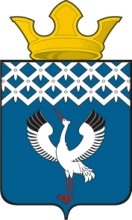 Российская ФедерацияСвердловская область Глава муниципального образования Байкаловского сельского поселенияРАСПОРЯЖЕНИЕот 09.06.2015 г.  №  64/од-рс. БайкаловоО проведении   выпускных вечеров в общеобразовательных школах на территории  муниципального образования  Байкаловского сельского поселения в июне 2015 года.        В соответствии с Постановлением Правительства Свердловской области  от 30.05.2003 г. № 333-ПП «О мерах по  обеспечению общественного порядка и безопасности при проведении на территории Свердловской области  мероприятий с массовым пребыванием людей",  пунктом 3 статьи 16 Федерального закона от 22.11.1995 № 171-ФЗ «О государственном регулировании производства и оборота этилового спирта, алкогольной и спиртосодержащей продукции», законом Свердловской области от 29.10.2013 № 103-ОЗ "О регулировании отдельных отношений в сфере розничной продажи алкогольной продукции и ограничения ее потребления на территории Свердловской области", в целях обеспечения охраны  порядка и безопасности граждан в период проведения выпускных вечеров в общеобразовательных школах:1. Согласовать с Управлением образования МО «Байкаловский муниципальный район»  проведение на территории муниципального образования   Байкаловского сельского поселения выпускных вечеров в общеобразовательных школах: 2. Рекомендовать ММО МВД России «Байкаловский»  осуществить комплекс мер по обеспечению охраны общественного порядка и безопасности граждан при проведении  выпускных вечеров: 19 июня – на территории с. Байкалово и д. Пелевиной;25 и 29 июня – на территории с. Ляпуново;26 июня - на территории с. Байкалово; 3.Рекомендовать руководителям торговых организаций всех форм  собственности запретить продажу алкогольной продукции в стеклянной таре на период проведения выпускных вечеров:19 июня – на территории с. Байкалово и д. Пелевиной;25 и 29 июня – на территории с. Ляпуново;26 июня - на территории с. Байкалово; 4.Рекомендовать руководителям торговых организаций всех форм  собственности, расположенных на территории проведения массовых мероприятий, запретить продажу алкогольной продукции: 19 июня – на территории с. Байкалово  с 15.00 час. до 24.00 час. и в                д. Пелевиной с 16.00 час. до 24.00 час.;25 и 29 июня – на территории с. Ляпуново с 16.00 до 24.00 час.;26 июня - на территории с. Байкалово с 19.00  до 24.00 час.; 5. Настоящее Распоряжение подлежит размещению на официальном сайте администрации  муниципального образования Байкаловского сельского поселения www.bsposelenie.ru;6. Настоящее Распоряжение  вступает в силу на следующий день, после его официального опубликования;7. Контроль исполнения настоящего Распоряжения оставляю за собой.И.о. главы муниципального образования         Байкаловского сельского поселения                                                Д.В.Лыжин Дата и время проведенияОбщеобразовательная школа, адресКласс, количество выпускников и родителейМеста сбора выпускниковОрганизатор мероприятия, номер телефона19 июня 17.00МАОУ Байкаловская СОШ с.Байкалово ул.Мальгина,709 класс, 75/50Школа, кафе «Смак», «Трактир», столовая филиала техникумаЛадилова Н.В.-зам. директора по воспитательной работе т. 2-04-6219 июня18.00МКОУ Пелевинская СОШ д. Пелевина  ул. Новая,2б9 класс,4/8Школа, парк «Юность»Захарова А.С., председатель Совета школыт.3-26-4425 июня 18.00МКОУ Ляпуновская СОШ с. Ляпуново  ул. Техническая,1б11 класс, 6/9школаИнишева Л.А.- организатор;т.3-52-0326 июня 21.00МАОУ Байкаловская СОШ с.Байкалово ул.Мальгина,7011 класс, 32/60ЦДК, столовая филиала техникумаЛадилова Н.В.-зам. директора по воспитате-льной работе т. 2-04-6229 июня 18.00МКОУ Ляпуновская СОШ с. Ляпуново ул.Техническая,1б9 класс,11/18школаИнишева Л.А.- организатор;Борзова О.И. –кл. рук-льт.3-52-03